 «Изготовим подарок папе».Программное содержание:Учить детей складывать парусник из бумаги по типу оригами, используя пооперационную карту.Закрепить умение детей складывать базовую форму «треугольник», точно совмещая углы и стороны квадрата. Развивать  речь детей, уверенность в своих силах. Повышать интерес к оригами через новую форму работы – составление картинок в подарок. Воспитывать у детей чувство уважения к защитникам нашей Родины – к дедам, отцам, братьям.Материал:  Квадраты желтого цвета 15 х , картон голубого цвета для фона, готовые заготовки (волны, облака, птички) для дополнения открыток; пооперационная карта- парусник на каждого ребенка. Предварительная работа: беседа «День Защитников Отечества»; праздник «Наши Защитники»; чтение стихотворений и рассказов об Армии. Ход занятия:1 часть.- Скоро праздник – День Защитников Отечества. Вы о нем слышали. Мы приглашали в гости пап, дедушек, которые нам рассказывали о своей службе в армии. Сегодня я предлагаю сделать подарки своим близким. (Демонстрирует открытку). Посмотрите, какую красивую картинку я сделала, приклеив парусник на цветной картон и украсив картинку аппликацией.  - Глядя на нее, я вспомнила замечательные строчки из «Сказки о царе Салтане» А. С. Пушкина:  «… Ветер по морю гуляет  И кораблик подгоняет;  Он бежит себе в волнах  На раздутых парусах…»  Давайте мы тоже сделаем с вами парусник и наклеим на цветной картон, а затем дополним открытку облаками, волнами, чайками.2 часть.Воспитатель показывает детям пооперационную карту (рис.12).- Дети, изготовить поделку вам поможет вот эта «волшебная» карта. Как она называется? (пооперационная).- Расскажите, как изготавливается парусник.Дети получают карту, рассматривают её,  рассказывают последовательность изготовления парусника. 1. Сначала складываем квадраты пополам по диагонали, делаем треугольник. 2.Затем отгибаем небольшую полоску снизу. Парусник готов.- Ребята, давайте перед началом работы разомнем  пальчики.Пальчиковая игра « Капитан»:Концы пальцев направить вперед, прижать руки ладонями друг к другу, слегка приоткрыв. Проговаривая стишок, показывать, как лодка качается на волнах, а затем плавными движениями рук – сами волны. Потом по тексту стиха показать чайку, скрестив руки, соединив ладони тыльной стороной и помахать пальцами, сжатыми вместе. Выпрямленными ладонями с пальцами, прижатыми друг к другу изобразить рыбок. Плавными движениями ладоней показать, как рыбы плывут в воде. Я плыву на лодке белой По волнам с жемчужной пеной. Я – отважный капитан, Мне не страшен ураган.Чайки белые кружатся, Тоже ветра не боятся. Лишь пугает птичий крик Стайку золотистых рыб.И, объездив чудо-страны, Посмотрев на океаны, Путешественник-герой, К маме я вернусь домой. (Е.Семенова).3 часть.- Возьмите квадратики и сложим из них парусники.  (Воспитатель помогает, т.к. операция новая) Все хорошо проглаживаем пальчиком-утюжком (фото 4).  - А теперь наклеиваем парусник на картон и украшаем открытку.  Вот у нас и готовы подарки для пап. (Если кто пожелает, может сделать подарок и для дедушки).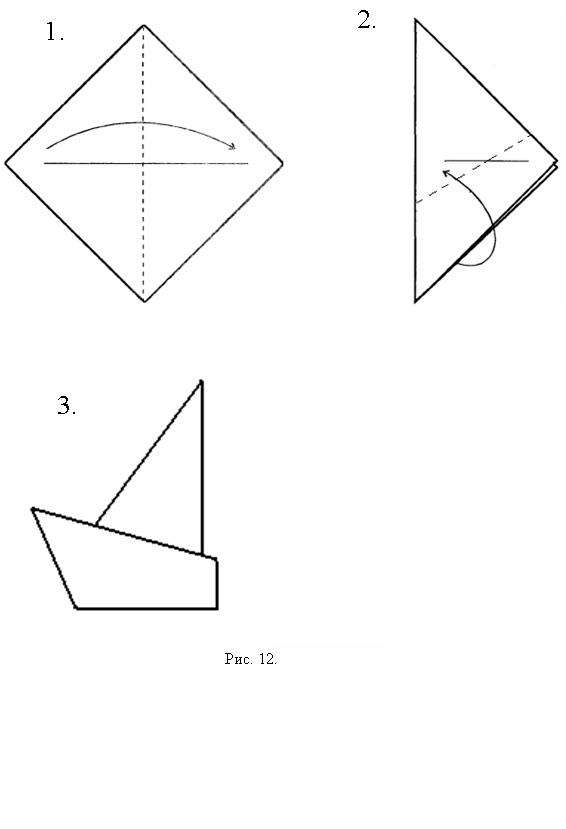 